PROJEKTAS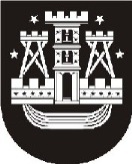 KLAIPĖDOS MIESTO SAVIVALDYBĖS ADMINISTRACIJOS DIREKTORIUSĮSAKYMASDĖL VIETOVĖS LYGMENS TERITORIJŲ PLANAVIMO DOKUMENTO KOREGAVIMO TIKSLŲ   Nr.  KlaipėdaVadovaudamasis Lietuvos Respublikos teritorijų planavimo įstatymo 24 straipsnio 5 dalimi ir Klaipėdos miesto savivaldybės administracijos direktoriaus 2016 m. balandžio 27 d. įsakymu Nr. AD1-1271 „Dėl pritarimo vietovės lygmens teritorijų planavimo dokumento koregavimo iniciatyvai“:1. Nustatau, kad pradedama rengti vietovės lygmens teritorijų planavimo dokumento – Klaipėdos valstybinio jūrų uosto dalies Smeltės pusiasalyje UAB „Klaipėdos konteinerių terminalas“ teritorijos Perkėlos g. 8, Klaipėdoje, detaliojo plano, patvirtinto Klaipėdos miesto savivaldybės administracijos direktoriaus 2011 m. birželio 8 d. įsakymu Nr. AD1-1160, korektūra. Koregavimo tikslai – nekeičiant pagrindinės žemės naudojimo paskirties ir nepažeidžiant įstatymų ir kitų teisės aktų reikalavimų, aukštesnio lygmens kompleksinio ar specialiojo teritorijų planavimo dokumentų sprendinių, nustatyti ir (ar) patikslinti suplanuotos teritorijos naudojimo reglamentus; nustatyti papildomus suplanuotos teritorijos reglamentus. 2. Įpareigoju Urbanistikos skyrių parengti planavimo darbų programą ir teritorijų planavimo proceso inicijavimo sutarties projektą bei pateikti detaliojo plano koregavimo iniciatorei uždarajai akcinei bendrovei „Klaipėdos konteinerių terminalas“.Šis įsakymas gali būti skundžiamas Klaipėdos miesto savivaldybės visuomeninei administracinių ginčų komisijai arba Klaipėdos apygardos administraciniam teismui per vieną mėnesį nuo šio įsakymo paskelbimo arba įteikimo suinteresuotai šaliai dienos.ParengėUrbanistikos skyriaus vyriausioji specialistėBirutė Lenkauskaitė, tel. 39 61 632016-05-02Savivaldybės administracijos direktoriusSaulius Budinas